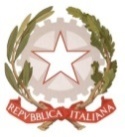 MINISTERO DELL’ ISTRUZIONE, DELL’UNIVERSITA’, DELLA RICERCAUFFICIO SCOLASTICO REGIONALE PER IL LAZIOLICEO SCIENTIFICO STATALE“TALETE”Roma, 26.01.2021Agli Alunni delle classi IV e VAi Genitori degli alunni delle classi IV e VAi DocentiP.C. Alla DSGA Sig.ra P. LeoniP.C. Al personale ATASito webCIRCOLARE N.158Oggetto: Università Campus Bio-Medico di Roma – presentazione dell’offerta formativa.Si informa che il giorno 9 febbraio p.v. alle ore 16.00 mediante diretta Zoom l’Università Campus Bio-Medico di Roma presenterà la propria offerta formativa  in  vista della procedura di ammissione che si svolgerà nei prossimi mesi e che prevede anche l’assegnazione di 14 borse di studio.L’offerta formativa comprende:•         Corso di Laurea Magistrale in Medicina e Chirurgia•         MD Programme in Medicine and Surgery•         Professioni Sanitarie (Infermieristica, Fisioterapia e Tecniche di Radiologia)•         Corso di Laurea in Ingegneria Industriale (indirizzo biomedico, chimico e sistemi intelligenti)•         Corso di Laurea in Scienze dell’Alimentazione e della Nutrizione UmanaPer partecipare alla diretta  Zoom è necessario registrarsi all’evento al seguente link: registrati all'evento di martedì 9 febbraio p.v. alle ore 16:00 su Zoom     Prof.ssa Annalisa Palazzo                 				                                                                                                                                                        Il Dirigente Scolastico                                                             Prof.  Alberto Cataneo                                                                                                          (Firma autografa sostituita a mezzo stampa                                                                                                                                ai sensi dell’art. 3 comma 2 del d.lgs. n.39/1993)